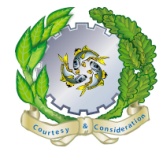 Fishburn Primary SchoolPerson SpecificationTeaching Assistant Grade 3Fishburn Primary SchoolPerson SpecificationTeaching Assistant Grade 3Fishburn Primary SchoolPerson SpecificationTeaching Assistant Grade 3Fishburn Primary SchoolPerson SpecificationTeaching Assistant Grade 3CategoryEssentialDesirableEvidenceEvidenceAPPLICATION Completed application form (supporting letter to be no longer than 750 words)Fully supported in referenceApplication Form Application Form QUALIFICATIONSA teaching assistant qualification at NVQ Level 3 relevant to the Key Stage or its equivalent         OR Relevant qualifications at         NVQ Level 3 in Early Years         Or Child Care/FoundationA valid Paediatric First Aid CertificateGood numeracy /literacy skillsEarly Years DegreeHLTA qualificationFood Hygiene certificate     Any further EYFS qualificationsApplication Form ReferencesCertificatesApplication Form ReferencesCertificatesEXPERIENCEExperience of working with young childrenExperience of effectively supporting teaching and learning, skills reflective of the DCC grade 3 job descriptionExperience of planning and evaluating learning activities Involved in planning programmes of learning for individuals, groups and whole classExperience of assessment and recording assessmentsExperience of working successfully and co-operatively  as a member of a teamExperience of supporting SEND pupilsExperience of record keeping systems and accurately updating information Experience of delivering Pie Corbett and/or Sounds rightExperience of working in EYFSExperience of Target TrackerExperience of dealing with the general publicExperience of working in a school environmentApplication Form References Interview Application Form References Interview SKILLS AND KNOWLEDGEAbility to relate well with children and adultsAbility to work independently with individual children, small groups of children and whole classAbility to use initiative when requiredAbility to work as a member of a teamA willingness to work co-operatively with a wide range of professionalsGood communication skills – written and verbalUse ICT effectively to support teaching and learningExcellent organisational skillsExcellent communication and interpersonal skillsAbility to plan and prioritise workload and meet deadlinesAbility to collate dataAbility to communicate effectively both verbally and in writingDemonstrating an understanding of and take responsibility for promoting high standards of literacy including the correct use of spoken English.Ability to build and sustain effective working relationships with a wide variety of people e.g. .staff, pupils/children, Governors, parents and the wider communityAbility to share good practiceAbility to meet the learning needs of pupilsAbility to work within the LA and School’s policies and guidelinesWorking knowledge of foundation, national curriculum key stages and government strategiesTo be able to provide advice, guidance and information to various audiencesKnowledge of the SEND Code of PracticeKnowledge of effective learning strategies for SEND children aimed at improving behaviour and participationApplication Form ReferenceInterview Application Form ReferenceInterview PERSONAL QUALITIES Sensitive to the needs of children and their parents/carersAbility to work as part of a teamCalm and positive approachCommitted to professional developmentAbility to use own initiative Ability to work under pressureAbility to be flexible and adaptable Be committed to attending any training courses relevant to the post, ensuring continuing personal and professional development.Be a good role model to pupils in speech, dress, behaviour and attitude.Ability to support our school ethosAbility to demonstrate enthusiasm and sensitivity whist working with a SEND pupilEvidence of commitment to continuous professional developmentApplication Form ReferenceInterview Application Form ReferenceInterview 